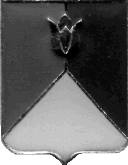 РОССИЙСКАЯ ФЕДЕРАЦИЯАДМИНИСТРАЦИЯ КУНАШАКСКОГО МУНИЦИПАЛЬНОГО РАЙОНАЧЕЛЯБИНСКОЙ ОБЛАСТИПОСТАНОВЛЕНИЕот «21» сентября 2021г. № 1350В соответствии со статьей 179 Бюджетного кодекса Российской Федерации, Уставом Кунашакского муниципального района ПОСТАНОВЛЯЮ:	1. Внести изменения в муниципальную программу «Повышение безопасности дорожного движения в Кунашакском муниципальном районе на 2020-2022 годы», утвержденную постановлением Администрации Кунашакского муниципального района от 14.11.2019 г. № 1584, согласно приложениям 1, 2.2. Отделу информационных технологий Администрации Кунашакского муниципального района (Ватутин В.Р.) разместить настоящее постановление на официальном сайте Администрации Кунашакского муниципального района.3. Организацию выполнения настоящего постановления возложить на заместителя Главы муниципального района по жилищно-коммунальному хозяйству, строительству и инженерной инфраструктуре – руководителя Управления по ЖКХ, строительству и энергообеспечению Мухарамова Р.Я.Глава района                                                                                         С.Н.АминовПодпрограмма «Создание безопасных условий для движения пешеходов в Кунашакском муниципальном районе на 2020-2022 годы».Порядок финансирования мероприятий на 2021 годПодпрограмма «Содержание, ремонт и капитальный ремонт автомобильных дорог общего пользования районного значения в Кунашакском муниципальном районе на2020-2022 годы»Порядок финансирования мероприятий на 2021 годРуководитель   Управления ЖКХСЭ                                                Р.Я. Мухарамов   О внесении изменений в муниципальную программу  «Повышение безопасности дорожного движения в Кунашакском муниципальном районе на 2020-2022 годы»ПРИЛОЖЕНИЕ 1к постановлениюГлавы администрацииКунашакского муниципального района              от 14.11.2019 г. № 1584(в редакции постановления Главы администрацииКунашакского муниципального района                                             от «21» сентября 2021г. № 1350)№НаименованиеСумма
   ВСЕГО, рубВ том числеВ том числеГРБС№НаименованиеСумма
   ВСЕГО, рубОбластной бюджет, руб.Местный бюджет, рубГРБС№НаименованиеСумма
   ВСЕГО, рубОбластной бюджет, руб.Местный бюджет, рубГРБС1Устройство тротуара по ул.  Совхозная в с. Кунашак1 894 005,620,001 894 005,62УЖКХСЭ1.1Устройство тротуара по ул.  Совхозная в с. Кунашак1 860 516,330,001 860 516,33УЖКХСЭ1.2Строительный контроль на объекте: «Устройство тротуара по ул.  Совхозная в с. Кунашак»33 489,290,0033 489,29УЖКХСЭ2Устройство тротуара по ул. Челябинская в с.Кунашак2 730 165,040,002 730 165,04УЖКХСЭ2.1Устройство тротуара по ул. Челябинская в с.Кунашак2 681 891 ,000,002 681 891,00УЖКХСЭ2.2Строительный контроль на объекте: «Устройство тротуара по ул. Челябинская в с.Кунашак»48 274,040,0048 274,04УЖКХСЭ3Устройство уличного освещения по ул. Челябинская в с.Кунашак241 085,000,00241 085,00УЖКХСЭ4Восстановление работоспособности светофорного объекта по ул.Совхозной в с.Кунашак16 493,000,0016 493,00УЖКХСЭ5Приведение пешеходных переходов к национальным стандартам2 175 841,672 067 049,59108 792,08УЖКХСЭ5.1с.Кунашак ул. Челябинская вблизи дома №18259 802,85255 349,854453,00 УЖКХСЭ5.2с.Кунашак ул. Челябинская вблизи дома №22259 802,84255 349,844453,00УЖКХСЭ5.3с.Кунашак ул.Совхозная вблизи дома №4272 668,06267 995,064673,00УЖКХСЭ5.4с.Кунашак ул.Свердлова вблизи дома №1144 647,35144 647,350,00  УЖКХСЭ5.5с.Кунашак ул. Свердлова вблизи дома №5030 748,8230 748,820,00  УЖКХСЭ5.6с.Усть-Багаряк ул. Ленина вблизи дома №205272 668,06190 788,9881 879,08  УЖКХСЭ5.7п. Дружный ул. Центральная вблизи дома №12232 693,84228 705,843988,00  УЖКХСЭ5.8с.Сары ул. Свердлова вблизи дома №4а203 360,80203 360,800,00  УЖКХСЭ5.9с. Б.Куяш ул. Ленина вблизи дома №155272 668,06267 995,064673,00  УЖКХСЭ5.10с. Б.Куяш ул. Ленина вблизи дома №35226 780,99222 107,994673,00  УЖКХСЭВ том числе- строительные работы2 144 255,672 067 049,5977 206,08- строительный контроль31 586,000,0031 586,006Приведение пешеходных переходов к национальным стандартам1 720 758,791 634 720,8586 037,94УЖКХСЭ6.1ст. Муслюмово, ул. Октябрьская1 269 183,101 256 030,113 153,00  УЖКХСЭ6.2Ст. Муслюмово, ул. Центральная219 737,42212 004,427733,00  УЖКХСЭ6.3с. Кунашак, ул. Октябрьская (Лыжная база)231 838,27166 686,3365 151,94УЖКХСЭВ том числе:- строительные работы1 695 737,791 634 720,8561 016,94- строительный контроль25 021,000,0025 021,007Приведение пешеходных переходов к национальным стандартам т.е.        (с .Муслюмово жд. ст.)313 925,85298 229,5615 696,29УЖКХСЭ8Разработка проекта организации дорожного движения в с. Аширово, с. Новобурино, п. Дружный273 300,000,00273 300,00УЖКХСЭ9Приобретение (закупка) целевой литературы, методических пособий по безопасности дорожного движения для образовательных учреждений.7 000,000,007 000,00Управление Образования10Воспитание транспортной культуры у детей и подростков (выставка рисунков «Безопасное поведение на дорогах», проведение детских соревнований «Безопасное колесо», «Папа, мама, я и ПДД»)65 000,000,0065 000,00Управление Образования11Изготовление стендов по БДД, щитков социальной рекламы по профилактике детского дорожно-транспортного травматизма50 000,000,0050 000,00Управление Образования12Итого9 487 574,974 000 000,005 487 574,97ПРИЛОЖЕНИЕ 2к постановлениюГлавы администрацииКунашакского муниципального района              от 14.11.2019 г. № 1584(в редакции постановления Главы администрацииКунашакского муниципального района                                             от «21» сентября 2021г. № 1350)№НаименованиеСумма ВСЕГО, руб.В том числеВ том числеГРБС№НаименованиеСумма ВСЕГО, руб.Областной бюджет, руб.Местный бюджет,ГРБС№НаименованиеСумма ВСЕГО, руб.Областной бюджет, руб.руб.ГРБС1Содержание дорог местного значения в Кунашакском муниципальном районе17 522 000,000,0017 522 000,00УЖКХСЭ1Содержание дорог местного значения в Кунашакском муниципальном районе17 522 000,000,0017 522 000,00МБУ «Дорсервис»2Приобретение Экскаватора (остаток лизинга)646 304,000,00646 304,00УЖКХСЭ2Приобретение Экскаватора (остаток лизинга)646 304,000,00646 304,00МБУ «Дорсервис»3Приобретение Экскаватора (лизинг 2021г.)2 831 696,000,002 831 696,00МБУ «Дорсервис»4Приобретение экскаватор-погрузчик6 000 000,000,006 000 000,00МБУ «Дорсервис»5Выполнение ПИР по объекту «реконструкция а/д д. Большое Иркабаево – а/д Дружный – Большая Тюлякова ( в том числе мост)4 554 530,610,004 554 530,61УЖКХСЭ6Ремонт автодороги по ул. Нигматуллина в с.Кунашак Кунашакского муниципального района5 545 939,895 268 642,90277 296,99УЖКХСЭ6.1Ремонт автодороги по ул. Нигматуллина в с.Кунашак 5 470 807,235 268 642,90202 164,33УЖКХСЭ6.2Строительный контроль на объекте:«Ремонт автодороги по ул. Нигматуллина в с.Кунашак»58 537,630,0058 537,63УЖКХСЭ6.3Лабораторный контроль на объекте:«Ремонт автодороги по ул. Нигматуллина в с.Кунашак»16 595,030,0016 595,03УЖКХСЭ7Ремонт автодороги по ул. Красноармейская в с.Кунашак Кунашакского муниципального района2 858 316,262 715 400,45142 915,81УЖКХСЭ7.1Ремонт автодороги по ул. Красноармейская в с.Кунашак 2 811 636,722 715 400,4596 236,27УЖКХСЭ7.2Строительный контроль на объекте: «Ремонт автодороги по ул. Красноармейская в с.Кунашак»30 084,510,0030 084,51УЖКХСЭ7.3Лабораторный контроль на объекте: «Ремонт автодороги по ул. Красноармейская в с.Кунашак»16 595,030,0016 595,03УЖКХСЭ8Ремонт автодороги по ул. Лесная в п. Мулюмово ж.д.ст. Кунашакского муниципального района10 026 063,139 524 759,97501 303,16УЖКХСЭ8.1Ремонт автодороги по ул. Лесная в п. Мулюмово ж.д.ст. 9 896 290,699 524 759,97371 530,72УЖКХСЭ8.2Строительный контроль на объекте: «Ремонт автодороги по ул. Лесная в п. Мулюмово ж.д.ст.»105 890,310,00105 890,31УЖКХСЭ8.3Лабораторный контроль на объекте: «Ремонт автодороги по ул. Лесная в п. Мулюмово ж.д.ст.»23 882,130,0023 882,13УЖКХСЭ9Ремонт автодороги по ул. Калинина в с.Усть-Багаряк Кунашакского муниципального района8 244 331,937 832 115,33412 216,60УЖКХСЭ9.1Ремонт автодороги по ул. Калинина в с.Усть-Багаряк 8 133 422,187 832 115,33301 306,85УЖКХСЭ9.2Строительный контроль на объекте: «Ремонт автодороги по ул. Калинина в с.Усть-Багаряк»87 027,620,0087 027,62УЖКХСЭ9.3Лаборатоный контроль на объекте: «Ремонт автодороги по ул. Калинина в с.Усть-Багаряк»23 882,130,0023 882,13УЖКХСЭ10Ремонт автодороги по ул. Центральная в д. Аминева Кунашакского муниципального района6 372 391,446 053 771,87318 619,57УЖКХСЭ10.1Ремонт автодороги по ул. Центральная в д. Аминева 6 288 509,366 053 771,87234 737,49УЖКХСЭ10.2Строительный контроль на объекте: «Ремонт автодороги по ул. Центральная в д. Аминева»67 287,050,0067 287,05УЖКХСЭ10.3Лабораторный контроль на объекте: «Ремонт автодороги по ул. Центральная в д. Аминева»16 595,030,0016 595,03УЖКХСЭ11Ремонт автодороги переулок от ул. Ленина до ул. Молодежная в с.Б.Куяш Кунашакского муниципального района2 039 324,101 937 357,90101 966,20УЖКХСЭ11.1Ремонт автодороги переулок от ул. Ленина до ул. Молодежная в с.Б.Куяш 2 001 315,001 937 357,9063 957,10УЖКХСЭ11.2Строительный контроль на объекте: «Ремонт автодороги переулок от ул. Ленина до ул. Молодежная в с.Б.Куяш»21 414,070,0021 414,07УЖКХСЭ11.3Лабораторный контроль на объекте: «Ремонт автодороги переулок от ул. Ленина до ул. Молодежная в с.Б.Куяш»16 595,030,0016 595,03УЖКХСЭ12Ремонт автодороги по ул. Ленина в с.Б.Куяш Кунашакского муниципального района6 523 814,796 197 624,05326 190,74УЖКХСЭ12.1Ремонт автодороги по ул. Ленина в с.Б.Куяш 6 438 329,646 197 624,05240 705,59УЖКХСЭ12.2Строительный контроль на объекте:«Ремонт автодороги по ул. Ленина в с.Б.Куяш»68 890,120,0068 890,12УЖКХСЭ12.3Лабораторный контроль на объекте: «Ремонт автодороги по ул. Ленина в с.Б.Куяш»16 595,030,0016 595,03УЖКХСЭ13Ремонт автодороги по ул. Строителей в п. Дружный Кунашакского муниципального района3 965 343,873 767 076,68198 267,19УЖКХСЭ13.1Ремонт автодороги по ул. Строителей в п. Дружный 3 906 944,533 767 076,68139 867,85УЖКХСЭ13.2Строительный контроль на объекте: «Ремонт автодороги по ул. Строителей в п. Дружный» 41 804,310,0041 804,31УЖКХСЭ.13.3Лабораторный контроль на объекте: «Ремонт автодороги по ул. Строителей в п. Дружный» 16 595,030,0016 595,03УЖКХСЭ14Ремонт автодороги по ул. Молодежная в с.Новобурино Кунашакского муниципального района1 910 831,181 815 289,6295 541,56УЖКХСЭ14.1Ремонт автодороги по ул. Молодежная в с.Новобурино 1 874 182,401 815 289,6258 892,78УЖКХСЭ14.2Строительный контроль на объекте: «Ремонт автодороги по ул. Молодежная в с.Новобурино»20 053,750,0020 053,75УЖКХСЭ14.3Лабораторный контроль на объекте: «Ремонт автодороги по ул. Молодежная в с.Новобурино»16 595,030,0016 595,03УЖКХСЭ15Ремонт автодороги по ул. Центральная в д.Аминево4 438 957,724 217 009,83221 947,89УЖКХСЭ15.1Ремонт автодороги по ул. Центральная в д.Аминево4 368 335,594 149 918,81218 416,78УЖКХСЭ15.2Строительный контроль на объекте: «Ремонт автодороги по ул. Центральная в д.Аминево»46 740,0044 403,002 337,00УЖКХСЭ15.3Лабораторный контроль на объекте: «Ремонт автодороги по ул. Центральная в д.Аминево»23 882,1322 688,021 194,11УЖКХСЭ16Ремонт автодороги по ул. Степная в с.Халитово3 550 889,593 373 345,11177 544,48УЖКХСЭ16.1Ремонт автодороги по ул. Степная в с.Халитово3 489 657,463 315 174,59174 482,87УЖКХСЭ16.2Строительный контроль на объекте: «Ремонт автодороги по ул. Степная в с.Халитово»37 350,0035 482,501 867,50УЖКХСЭ16.3Лабораторный контроль на объекте: «Ремонт автодороги по ул. Степная в с.Халитово»23 882,1322 688,021 194,11УЖКХСЭ17Ремонт автодороги по ул. Солнечная с.Кунашак1 515 222,561 439 461,4375 761,13УЖКХСЭ17.1Ремонт автодороги по ул. Солнечная с.Кунашак1 482 827,531 408 686,1574 141,38УЖКХСЭ17.2Строительный контроль на объекте: «Ремонт автодороги по ул. Солнечная с.Кунашак»15 800,0015 010,00790,00УЖКХСЭ17.3Лабораторный контроль на объекте: «Ремонт автодороги по ул. Солнечная с.Кунашак»16 595,0315 765,28829,75УЖКХСЭ18Благоустройство территории клуба в д. Сураково522 311,360,00522 311,36УЖКХСЭ18.1Благоустройство территории клуба в д. Сураково482 311,360,00482 311,36УЖКХСЭ18.2Проектно-.изыскательные работы на объекте:  клуб д.Сураково40 000,000,0040 000,00УЖКХСЭ19Расчистка дороги от снега к озеру Уелги6 000,000,006 000,00УЖКХСЭ20Технико-экономическое обоснование по открытию ж/д переезда на 53 км ЮУЖД400 000,000,00400 000,00УЖКХСЭ21Устройство проезда к  борцовскому залу «Кунашакский»3 708 065,000,003 708 065,00УЖКХСЭ21.1Устройство проезда к  борцовскому залу «Кунашакский»3 642 500,000,00  3 642 500,00УЖКХСЭ21.2Строительный контроль на объекте: «Устройство проезда к  борцовскому залу «Кунашакский»»65 565,000,00  65 565,00УЖКХСЭ22Госэкспертиза проектной документации: "Реконструкция а/д по ул. Ленинав с. Кунашак"416 286,380,00  416 286,38УЖКХСЭ23Ремонт автодороги по ул. Степная в с.Халитово3 887 172,793 692 814,15194 358,64УЖКХСЭ23.1Ремонт автодороги  по ул. Степная в с. Халитово3 805 730,173 692 814,15112 916,02УЖКХСЭ23.2Строительный контроль на объекте: «Ремонт автодороги по ул. Степная в с.Халитово»40 721 310,00  40 721,31УЖКХСЭ 23.3Лабораторный контроль на объекте: «Ремонт автодороги по ул. Степная в с.Халитово»40 721,310,00  40 721,31УЖКХСЭ 24Ремонт автодороги по ул. Комсомольская в с.Халитово1 190 874,431 131 330,7159 543,72УЖКХСЭ 24.1Ремонт автодороги по ул. Комсомольская в с.Халитово1  138 558,521 104 777,5033 781,02УЖКХСЭ 24.2Строительный контроль на объекте: «Ремонт автодороги по ул. Степная в с.Халитово»12 182,58012 182,58УЖКХСЭ 24.3Лабораторный контроль на объекте: «Ремонт автодороги по ул. Степная в с.Халитово»40 133,3326 553,2113 580,12УЖКХСЭ 25Итого98 676 667,0358 966 000,0039 710 667,03